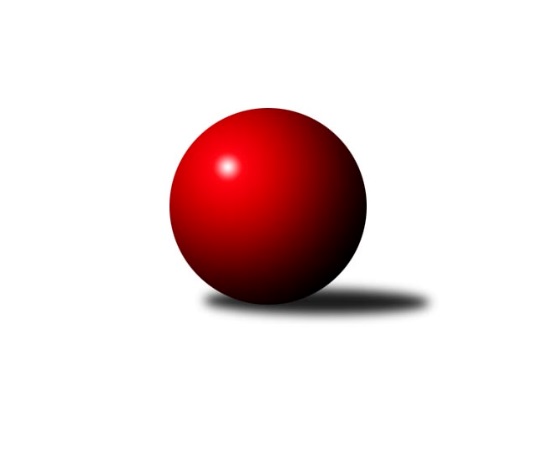 Č.18Ročník 2021/2022	20.2.2022Nejlepšího výkonu v tomto kole: 2639 dosáhlo družstvo: TJ Sokol Soběnov CMeziokresní přebor ČB-ČK A 6-ti členné 2021/2022Výsledky 18. kolaSouhrnný přehled výsledků:TJ Nová Ves C	- Kuželky Borovany C	2.5:5.5	2261:2328	7.0:5.0	16.2.TJ Sokol Soběnov B	- TJ Spartak Trhové Sviny B	6.5:1.5	2429:2253	9.0:3.0	16.2.KK Český Krumlov 	- TJ Sokol Soběnov C	1:7	2524:2639	3.0:9.0	16.2.TJ Dynamo České Budějovice B	- Kuželky Borovany B	5:3	2302:2272	7.0:5.0	17.2.TJ Loko Č. Budějovice C	- TJ Sokol Nové Hrady B	3:5	2263:2319	8.0:4.0	17.2.Vltavan Loučovice B	- TJ Sokol Nové Hrady C		dohrávka		25.3.Tabulka družstev:	1.	TJ Sokol Soběnov C	15	13	0	2	87.0 : 33.0 	110.5 : 69.5 	 2402	26	2.	TJ Sokol Nové Hrady B	17	12	2	3	89.0 : 47.0 	111.5 : 92.5 	 2351	26	3.	KK Český Krumlov	16	12	0	4	79.0 : 49.0 	104.5 : 87.5 	 2389	24	4.	TJ Sokol Soběnov B	17	11	2	4	85.0 : 51.0 	119.0 : 85.0 	 2387	24	5.	Kuželky Borovany B	17	9	1	7	71.0 : 65.0 	104.0 : 100.0 	 2284	19	6.	TJ Spartak Trhové Sviny C	16	6	2	8	62.0 : 66.0 	95.0 : 97.0 	 2275	14	7.	TJ Spartak Trhové Sviny B	16	6	2	8	57.5 : 70.5 	91.5 : 100.5 	 2219	14	8.	TJ Sokol Nové Hrady C	16	6	1	9	60.0 : 68.0 	92.0 : 100.0 	 2314	13	9.	TJ Loko Č. Budějovice C	16	5	2	9	56.0 : 72.0 	91.0 : 101.0 	 2226	12	10.	Kuželky Borovany C	17	5	2	10	57.5 : 78.5 	96.0 : 108.0 	 2184	12	11.	Vltavan Loučovice B	15	5	1	9	47.0 : 73.0 	86.5 : 93.5 	 2251	11	12.	TJ Nová Ves C	15	4	0	11	44.0 : 76.0 	80.5 : 99.5 	 2228	8	13.	TJ Dynamo České Budějovice B	17	3	1	13	45.0 : 91.0 	78.0 : 126.0 	 2185	7Podrobné výsledky kola:	 TJ Nová Ves C	2261	2.5:5.5	2328	Kuželky Borovany C	Jan Jackov	 	 206 	 167 		373 	 1:1 	 415 	 	198 	 217		Jan Kobliha	Věra Jeseničová	 	 182 	 160 		342 	 1:1 	 354 	 	167 	 187		Daniel Krejčí	Vladimír Vlček	 	 209 	 214 		423 	 2:0 	 403 	 	193 	 210		Martina Koubová	Roman Bartoš	 	 189 	 197 		386 	 0:2 	 448 	 	219 	 229		Jan Kouba	Miloš Draxler	 	 185 	 183 		368 	 2:0 	 339 	 	169 	 170		Vladimíra Bicerová	Josef Fojta	 	 194 	 175 		369 	 1:1 	 369 	 	186 	 183		Miroslav Bicerarozhodčí: Václava TesařováNejlepší výkon utkání: 448 - Jan Kouba	 TJ Sokol Soběnov B	2429	6.5:1.5	2253	TJ Spartak Trhové Sviny B	Patrik Fink	 	 194 	 173 		367 	 1:1 	 367 	 	186 	 181		Marek Kopta	Milan Šedivý ml.	 	 198 	 198 		396 	 1:1 	 399 	 	191 	 208		Bohuslav Švepeš	Josef Ferenčík	 	 194 	 205 		399 	 2:0 	 360 	 	182 	 178		Marek Rojdl	Josef Šedivý	 	 224 	 208 		432 	 2:0 	 403 	 	202 	 201		Luděk Troup	Pavel Čurda	 	 202 	 214 		416 	 2:0 	 326 	 	155 	 171		Tomáš Švepeš	Markéta Šedivá	 	 218 	 201 		419 	 1:1 	 398 	 	189 	 209		Bohuslav Švepešrozhodčí: Josef SyselNejlepší výkon utkání: 432 - Josef Šedivý	 KK Český Krumlov 	2524	1:7	2639	TJ Sokol Soběnov C	Jakub Zadák	 	 212 	 186 		398 	 0:2 	 478 	 	248 	 230		Jaroslava Kulhanová	Jiří Čermák *1	 	 187 	 195 		382 	 0:2 	 408 	 	202 	 206		Olga Čutková	Jan Kouba	 	 203 	 232 		435 	 1:1 	 445 	 	230 	 215		Lucie Mušková	Tomáš Tichý	 	 223 	 214 		437 	 0:2 	 477 	 	252 	 225		Ludmila Čurdová	František Ferenčík	 	 212 	 218 		430 	 0:2 	 442 	 	215 	 227		Jitka Grznáriková	Martin Kouba	 	 238 	 204 		442 	 2:0 	 389 	 	200 	 189		Alice Loulovározhodčí: Tomáš Tichý ml.střídání: *1 od 51. hodu Tomáš VařilNejlepší výkon utkání: 478 - Jaroslava Kulhanová	 TJ Dynamo České Budějovice B	2302	5:3	2272	Kuželky Borovany B	Stanislava Mlezivová	 	 194 	 200 		394 	 1:1 	 393 	 	185 	 208		Jiří Tröstl	Stanislav Bednařík	 	 181 	 177 		358 	 2:0 	 321 	 	148 	 173		Josef Špulka	Tomáš Vašek	 	 159 	 202 		361 	 1:1 	 393 	 	202 	 191		Jindřich Soukup	Kristýna Nováková	 	 193 	 186 		379 	 1:1 	 384 	 	186 	 198		Jiří Malovaný	Milena Kümmelová	 	 198 	 219 		417 	 2:0 	 364 	 	187 	 177		Čestmír Siebenbrunner	Miroslav Kraus	 	 208 	 185 		393 	 0:2 	 417 	 	224 	 193		Karel Jirkalrozhodčí: Tomáš VašekNejlepšího výkonu v tomto utkání: 417 kuželek dosáhli: Milena Kümmelová, Karel Jirkal	 TJ Loko Č. Budějovice C	2263	3:5	2319	TJ Sokol Nové Hrady B	Martina Tomiová	 	 199 	 211 		410 	 2:0 	 381 	 	192 	 189		Libor Tomášek	Radim Růžička	 	 193 	 172 		365 	 1:1 	 394 	 	186 	 208		Ladislav Růžička	Radoslav Hauk	 	 150 	 153 		303 	 0:2 	 397 	 	205 	 192		Milena Šebestová	Karel Vlášek	 	 181 	 211 		392 	 2:0 	 352 	 	153 	 199		Karel Kříha	Jiří Bláha	 	 211 	 202 		413 	 2:0 	 391 	 	192 	 199		Jan Silmbrod	Tomáš Polánský	 	 209 	 171 		380 	 1:1 	 404 	 	185 	 219		Michal Silmbrodrozhodčí: Jiří BláhaNejlepší výkon utkání: 413 - Jiří BláhaPořadí jednotlivců:	jméno hráče	družstvo	celkem	plné	dorážka	chyby	poměr kuž.	Maximum	1.	Vladimír Vlček 	TJ Nová Ves C	429.51	289.0	140.5	5.1	7/7	(476)	2.	Martina Tomiová 	TJ Loko Č. Budějovice C	421.28	291.9	129.4	7.0	6/6	(465)	3.	Jaroslava Kulhanová 	TJ Sokol Soběnov C	421.21	289.4	131.8	6.0	7/7	(478)	4.	Vojtěch Kříha 	TJ Sokol Nové Hrady C	420.74	294.0	126.8	6.7	7/7	(472)	5.	Tomáš Polánský 	TJ Loko Č. Budějovice C	419.75	287.1	132.6	5.4	6/6	(455)	6.	František Ferenčík 	KK Český Krumlov 	418.63	292.7	126.0	8.1	6/7	(440)	7.	Lucie Mušková 	TJ Sokol Soběnov C	415.58	282.4	133.2	6.0	7/7	(448)	8.	Josef Šedivý 	TJ Sokol Soběnov B	415.56	292.5	123.1	6.1	6/6	(469)	9.	Michal Silmbrod 	TJ Sokol Nové Hrady B	414.94	288.5	126.4	6.4	8/8	(449)	10.	Martin Kouba 	KK Český Krumlov 	413.33	286.6	126.7	6.3	7/7	(459)	11.	Josef Ferenčík 	TJ Sokol Soběnov B	412.00	285.1	126.9	6.7	6/6	(437)	12.	Čestmír Siebenbrunner 	Kuželky Borovany B	411.88	285.6	126.3	8.0	6/6	(452)	13.	Milena Šebestová 	TJ Sokol Nové Hrady B	411.68	290.4	121.3	9.1	8/8	(474)	14.	Tomáš Balko 	TJ Sokol Nové Hrady C	410.20	289.2	121.0	7.5	5/7	(428)	15.	Miroslav Kraus 	TJ Dynamo České Budějovice B	408.07	282.9	125.2	9.1	5/6	(453)	16.	Olga Čutková 	TJ Sokol Soběnov C	406.84	286.6	120.2	8.0	7/7	(452)	17.	Kateřina Dvořáková 	Kuželky Borovany C	404.38	279.4	125.0	7.2	5/6	(432)	18.	Tomáš Tichý 	KK Český Krumlov 	403.07	279.6	123.4	6.9	7/7	(444)	19.	Libor Tomášek 	TJ Sokol Nové Hrady B	399.52	287.1	112.4	10.5	8/8	(466)	20.	Pavel Čurda 	TJ Sokol Soběnov B	399.46	280.2	119.2	8.3	6/6	(462)	21.	Tomáš Kříha 	TJ Sokol Nové Hrady C	399.27	284.3	115.0	7.4	6/7	(464)	22.	Markéta Šedivá 	TJ Sokol Soběnov B	397.69	271.5	126.2	6.6	6/6	(445)	23.	Ondřej Sysel 	TJ Sokol Soběnov B	395.67	283.9	111.8	8.5	4/6	(420)	24.	Ludmila Čurdová 	TJ Sokol Soběnov C	394.10	281.0	113.1	9.9	6/7	(477)	25.	Jindřich Soukup 	Kuželky Borovany B	393.98	280.2	113.8	6.8	5/6	(422)	26.	Tomáš Tichý  ml.	KK Český Krumlov 	393.95	275.5	118.5	10.4	6/7	(431)	27.	František Anderle 	Vltavan Loučovice B	393.80	277.3	116.5	11.1	5/7	(450)	28.	Jitka Grznáriková 	TJ Sokol Soběnov C	393.40	278.2	115.2	8.8	5/7	(442)	29.	Romana Kříhová 	TJ Sokol Nové Hrady C	393.27	275.4	117.8	10.5	7/7	(450)	30.	Bohuslav Švepeš 	TJ Spartak Trhové Sviny B	393.23	276.0	117.2	9.6	7/7	(452)	31.	Milan Šedivý  ml.	TJ Sokol Soběnov B	392.87	283.2	109.7	11.3	6/6	(472)	32.	Jan Jackov 	TJ Nová Ves C	391.82	282.0	109.9	8.5	7/7	(421)	33.	Jan Silmbrod 	TJ Sokol Nové Hrady B	391.48	277.0	114.5	9.7	8/8	(453)	34.	Jiří Tröstl 	Kuželky Borovany B	391.19	276.8	114.4	9.5	6/6	(455)	35.	Jan Sztrapek 	Vltavan Loučovice B	390.05	273.3	116.7	10.0	6/7	(431)	36.	Jan Kouba 	Kuželky Borovany C	389.99	274.5	115.4	9.1	6/6	(448)	37.	Jiřina Krtková 	TJ Sokol Soběnov C	389.59	276.1	113.4	10.7	5/7	(427)	38.	Miloš Moravec 	KK Český Krumlov 	388.13	282.3	105.8	11.8	6/7	(407)	39.	Adéla Sýkorová 	TJ Loko Č. Budějovice C	387.12	275.3	111.8	10.8	6/6	(412)	40.	Nikola Kroupová 	TJ Spartak Trhové Sviny C	386.19	279.1	107.1	13.0	7/7	(430)	41.	Gabriela Kroupová 	TJ Spartak Trhové Sviny C	384.18	268.2	116.0	8.4	7/7	(459)	42.	Tomáš Vařil 	KK Český Krumlov 	384.14	272.2	112.0	10.9	5/7	(435)	43.	Vlastimil Kříha 	TJ Spartak Trhové Sviny C	383.43	266.5	117.0	8.9	5/7	(411)	44.	Petr Hamerník 	TJ Sokol Nové Hrady C	383.09	270.8	112.3	9.7	7/7	(463)	45.	Jakub Matulík 	Vltavan Loučovice B	383.00	277.2	105.8	12.0	5/7	(429)	46.	Alice Loulová 	TJ Sokol Soběnov C	382.29	272.8	109.5	10.8	7/7	(419)	47.	Jan Štajner 	TJ Spartak Trhové Sviny C	382.26	274.0	108.2	11.5	6/7	(427)	48.	Zuzana Koptová 	TJ Spartak Trhové Sviny C	380.67	275.2	105.4	9.4	7/7	(406)	49.	Aleš Císař 	TJ Spartak Trhové Sviny C	379.67	276.8	102.9	13.4	5/7	(421)	50.	Marek Rojdl 	TJ Spartak Trhové Sviny B	378.29	277.2	101.1	13.0	7/7	(418)	51.	Jiří Švepeš 	TJ Spartak Trhové Sviny B	377.94	270.9	107.1	10.8	7/7	(425)	52.	Vladimír Šereš 	Vltavan Loučovice B	377.39	265.3	112.1	8.7	6/7	(435)	53.	Milena Kümmelová 	TJ Dynamo České Budějovice B	374.11	271.3	102.8	13.1	4/6	(417)	54.	Martina Koubová 	Kuželky Borovany C	373.45	260.9	112.6	10.9	6/6	(411)	55.	Tomáš Švepeš 	TJ Spartak Trhové Sviny B	373.26	265.0	108.2	10.8	7/7	(418)	56.	Marek Kopta 	TJ Spartak Trhové Sviny B	371.84	270.5	101.4	13.4	7/7	(415)	57.	Stanislava Mlezivová 	TJ Dynamo České Budějovice B	370.55	268.6	102.0	12.0	6/6	(424)	58.	Ludvík Sojka 	Vltavan Loučovice B	370.45	275.0	95.5	14.9	7/7	(440)	59.	Miloš Draxler 	TJ Nová Ves C	370.28	266.3	104.0	10.7	7/7	(411)	60.	Patrik Fink 	TJ Sokol Soběnov B	367.35	258.2	109.1	11.8	6/6	(437)	61.	Stanislav Bednařík 	TJ Dynamo České Budějovice B	366.61	262.4	104.2	13.4	6/6	(421)	62.	Tomáš Vašek 	TJ Dynamo České Budějovice B	365.63	261.1	104.5	12.6	6/6	(437)	63.	Karel Kříha 	TJ Sokol Nové Hrady B	361.75	268.1	93.6	15.0	8/8	(407)	64.	Jiří Janoch 	Kuželky Borovany B	359.60	256.2	103.4	11.9	5/6	(388)	65.	Lucie Klojdová 	TJ Loko Č. Budějovice C	359.26	258.6	100.7	12.7	6/6	(411)	66.	Radim Růžička 	TJ Loko Č. Budějovice C	357.58	265.7	91.9	17.5	5/6	(399)	67.	Michal Kanděra 	TJ Sokol Nové Hrady C	353.50	255.7	97.8	13.8	6/7	(419)	68.	Roman Bartoš 	TJ Nová Ves C	352.56	259.6	92.9	16.5	7/7	(401)	69.	Bedřich Kroupa 	TJ Spartak Trhové Sviny C	349.15	253.6	95.6	13.6	5/7	(376)	70.	Václava Tesařová 	TJ Nová Ves C	348.05	256.5	91.5	18.2	7/7	(379)	71.	David Šebestík 	TJ Dynamo České Budějovice B	347.08	258.7	88.3	17.0	5/6	(383)	72.	Petr Bícha 	Kuželky Borovany C	344.33	252.7	91.6	13.2	4/6	(416)	73.	Petra Šebestíková 	TJ Dynamo České Budějovice B	343.85	244.0	99.9	11.6	4/6	(380)	74.	Věra Jeseničová 	TJ Nová Ves C	343.60	257.4	86.2	16.6	6/7	(379)	75.	Vladimíra Bicerová 	Kuželky Borovany C	338.34	252.0	86.4	18.7	4/6	(378)	76.	Zdeněk Kratochvíl 	TJ Dynamo České Budějovice B	324.40	231.4	93.0	15.0	5/6	(360)	77.	Luděk Troup 	TJ Spartak Trhové Sviny B	316.33	233.9	82.4	10.7	6/7	(403)	78.	Miroslav Bicera 	Kuželky Borovany C	309.90	230.8	79.2	20.5	5/6	(369)		Jan Kouba 	KK Český Krumlov 	446.17	308.5	137.7	6.3	1/7	(483)		Karel Jirkal 	Kuželky Borovany B	438.11	298.4	139.7	1.8	3/6	(464)		Jan Kobliha 	Kuželky Borovany C	429.50	305.0	124.5	8.0	2/6	(444)		Tomáš Suchánek 	Vltavan Loučovice B	420.83	286.3	134.5	6.7	3/7	(451)		Pavel Zeman 	TJ Spartak Trhové Sviny C	409.33	291.0	118.3	8.3	3/7	(416)		Jiří Bláha 	TJ Loko Č. Budějovice C	407.50	280.8	126.8	7.8	2/6	(420)		Karel Vlášek 	TJ Loko Č. Budějovice C	404.75	287.4	117.4	11.4	2/6	(410)		René Gondek 	Vltavan Loučovice B	404.00	279.0	125.0	9.0	1/7	(405)		Vojtěch Frdlík 	Kuželky Borovany B	393.00	258.0	135.0	9.0	1/6	(393)		Radim Štubner 	Vltavan Loučovice B	391.78	273.9	117.9	8.9	4/7	(442)		Nela Koptová 	TJ Spartak Trhové Sviny B	391.67	277.3	114.3	7.8	3/7	(427)		Jakub Zadák 	KK Český Krumlov 	391.21	277.3	113.9	9.0	4/7	(439)		Bohuslav Švepeš 	TJ Spartak Trhové Sviny B	388.75	286.5	102.3	13.0	2/7	(399)		Lukáš Prokeš 	TJ Sokol Nové Hrady B	388.30	276.8	111.5	10.7	5/8	(421)		Milan Míka 	Kuželky Borovany B	388.00	271.5	116.5	10.0	2/6	(411)		Pavel Hron 	Vltavan Loučovice B	381.00	266.0	115.0	13.0	1/7	(381)		Jiří Malovaný 	Kuželky Borovany B	378.33	268.3	110.0	10.6	3/6	(386)		Jiří Čermák 	KK Český Krumlov 	376.25	274.4	101.9	14.1	4/7	(449)		Štěpán Silmbrod 	TJ Sokol Nové Hrady B	372.43	272.6	99.9	12.1	2/8	(418)		Kristýna Nováková 	TJ Dynamo České Budějovice B	372.00	263.0	109.0	10.5	2/6	(379)		Ladislav Růžička 	TJ Sokol Nové Hrady B	370.13	258.4	111.8	8.8	4/8	(436)		Daniel Krejčí 	Kuželky Borovany B	368.67	279.0	89.7	13.8	2/6	(418)		Antonín Gažák 	TJ Sokol Nové Hrady C	367.14	269.3	97.9	13.2	3/7	(414)		Petr Šedivý 	TJ Sokol Soběnov B	365.00	259.0	106.0	12.5	1/6	(366)		Lenka Wajdová 	TJ Sokol Nové Hrady B	362.00	258.0	104.0	11.0	1/8	(362)		Václav Tröstl 	Kuželky Borovany C	360.56	263.2	97.3	13.4	1/6	(382)		Blanka Cáplová 	TJ Sokol Nové Hrady B	358.00	260.0	98.0	11.5	3/8	(384)		Petr Dvořák 	Kuželky Borovany C	357.11	261.1	96.0	15.2	3/6	(407)		Josef Malík 	Kuželky Borovany B	355.10	256.1	99.0	14.8	2/6	(388)		Jaroslav Štich 	Vltavan Loučovice B	355.00	256.0	99.0	15.5	2/7	(362)		Štěpán Rehák 	TJ Sokol Nové Hrady B	354.00	265.0	89.0	12.0	1/8	(354)		Petr Procházka 	Vltavan Loučovice B	351.00	258.3	92.7	15.3	3/7	(396)		František Stodolovský 	Kuželky Borovany B	350.27	256.5	93.7	15.0	3/6	(378)		Josef Fojta 	TJ Nová Ves C	345.38	255.2	90.2	15.6	4/7	(412)		Jakub Musil 	Vltavan Loučovice B	344.25	250.5	93.8	13.8	4/7	(364)		Václav Klojda  st.	TJ Loko Č. Budějovice C	343.50	261.5	82.0	18.0	2/6	(369)		Jan Stodolovský 	TJ Spartak Trhové Sviny B	343.00	246.0	97.0	19.0	1/7	(343)		Josef Špulka 	Kuželky Borovany B	340.50	239.0	101.5	15.5	2/6	(360)		Jaroslava Frdlíková 	Kuželky Borovany B	339.75	248.5	91.3	13.5	2/6	(380)		Karel Beleš 	Kuželky Borovany B	338.00	249.0	89.0	12.0	1/6	(338)		Dominik Smoleň 	TJ Sokol Soběnov B	337.50	255.0	82.5	17.5	1/6	(353)		Lenka Aldorfová 	Kuželky Borovany C	337.00	254.3	82.8	18.6	2/6	(389)		Jan Votruba 	TJ Spartak Trhové Sviny B	334.67	236.7	98.0	14.3	3/7	(357)		Pavel Kříha 	TJ Sokol Nové Hrady C	333.50	249.7	83.8	18.2	4/7	(396)		Radoslav Hauk 	TJ Loko Č. Budějovice C	332.83	238.9	93.9	14.6	3/6	(376)		Martin Klíma 	TJ Spartak Trhové Sviny C	320.00	263.0	57.0	26.0	1/7	(320)		Jan Kříha 	TJ Sokol Nové Hrady C	291.50	225.5	66.0	11.5	1/7	(308)		Jan Ondřich 	TJ Loko Č. Budějovice C	284.50	216.0	68.5	20.5	2/6	(289)		Jiří Mráz 	TJ Loko Č. Budějovice C	264.33	197.7	66.7	26.3	3/6	(292)		Tomáš Tomi 	TJ Loko Č. Budějovice C	262.50	186.5	76.0	26.0	2/6	(266)Sportovně technické informace:Starty náhradníků:registrační číslo	jméno a příjmení 	datum startu 	družstvo	číslo startu25087	Miloš Draxler	16.02.2022	TJ Nová Ves C	3x24279	Josef Špulka	17.02.2022	Kuželky Borovany B	1x23969	Daniel Krejčí	16.02.2022	Kuželky Borovany C	2x
Hráči dopsaní na soupisku:registrační číslo	jméno a příjmení 	datum startu 	družstvo	Program dalšího kola:19. kolo21.2.2022	po	17:00	Kuželky Borovany C - KK Český Krumlov 	22.2.2022	út	17:00	TJ Spartak Trhové Sviny B - TJ Dynamo České Budějovice B	23.2.2022	st	17:00	Kuželky Borovany B - Vltavan Loučovice B				TJ Sokol Soběnov B - -- volný los --	24.2.2022	čt	17:00	TJ Sokol Nové Hrady B - TJ Nová Ves C	24.2.2022	čt	17:00	TJ Sokol Soběnov C - TJ Spartak Trhové Sviny C	24.2.2022	čt	19:30	TJ Sokol Nové Hrady C - TJ Loko Č. Budějovice C	25.2.2022	pá	18:00	Vltavan Loučovice B - Kuželky Borovany C (dohrávka z 16. kola)	Nejlepší šestka kola - absolutněNejlepší šestka kola - absolutněNejlepší šestka kola - absolutněNejlepší šestka kola - absolutněNejlepší šestka kola - dle průměru kuželenNejlepší šestka kola - dle průměru kuželenNejlepší šestka kola - dle průměru kuželenNejlepší šestka kola - dle průměru kuželenNejlepší šestka kola - dle průměru kuželenPočetJménoNázev týmuVýkonPočetJménoNázev týmuPrůměr (%)Výkon3xJaroslava KulhanováSoběnov C4784xJaroslava KulhanováSoběnov C119.174781xLudmila ČurdováSoběnov C4771xLudmila ČurdováSoběnov C118.924771xJan KoubaBorovany C4483xJan KoubaBorovany C115.584486xLucie MuškováSoběnov C4454xKarel JirkalBorovany B115.34171xJitka GrznárikováSoběnov C4421xMilena KümmelováDyn. Č.B. B115.34175xMartin KoubaČ.Krumlov B4427xLucie MuškováSoběnov C110.94445